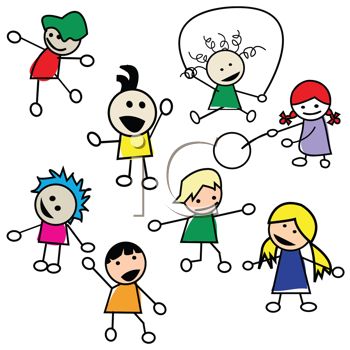 PLAN FOR FØRSKOLEGRUPPEN - 2022Januar, februar og mars. Noen av tur-dagene våre vil vi bruke til å besøke museer.Onsdag 05.01Vi repeterer/snakker om boka «Fuglefesten».Synger fra sangheftet.Øver på sangen: »Skal vi være venner»?I friminuttet har vi stol-leken og masasjelek. Oppgave: AntallMandag 10. 01Vi går på tur i nærmiljøet.Onsdag 12.01Vi leser i boka «Geitekillingen som kunne telle til 10».Finner rimord og klapper stavelser.Første lyd…I friminuttet leker vi: «Kims lek»Vi øver på sangen: «Det er godt å ha nogen»                                                                                                                                                                                                                                                                                                                                                                                                                                                                                                               Oppgave: OverbegrepMandag 17.01Vi går på tur i nærmiljøet.Onsdag 19.01Vi leser i boka «Geitekillingen som kunne telle til 10».Øver på reglen: «Geitekillingen som kunne telle til ti».Første lyd…I friminuttet leker vi: «Kims lek».Vi øver på sangen: «Det er godt å ha nogen»                                                                                                                                                                                                                                                                                                                                                                                                                                                                                                               Oppgave: Første lydMandag 24.01Vi går på tur i nærmiljøet.Onsdag 26.01Vi leser i boka «Geitekillingen som kunne telle til 10».Øver på reglen: «Geitekillingen som kunne telle til ti».Første lyd…I friminuttet leker vi: «Kims lek»Vi øver på sangen: «Det er godt å ha nogen»                                                                                                                                                                                                                                                                                                                                                                                                                                                                                                               Oppgave: Første lydMandag 31.01Vi går på tur i nærmiljøet.Onsdag 02.02Vi leser i boka «Sint og glad i barnehagen», og får høre om «røde og grønne tanker». Der blir vi også kjent med Emil, Roald og Trine. Boka skal hjelpe barn til å utvikle egen bevissthet rundt tanker og følelser. Vi øver på sangen: «Det er godt å ha nogen»                                                                                                                                                                                                                                                                                                                                                                                                                                                                                                               I friminuttet leker vi: «Flasketuten peker på».Oppgave: PreposisjonerMandag 07.02Vi går på tur i nærmiljøet.Onsdag 09.02 Vi leser i boka «Sint og glad i barnehagen», og får høre om «røde og grønne tanker». Samtale omkring temaet.Vi øver på sangen: «Det er godt å ha nogen»                                                                                                                                                                                                                                                                                                                                                                                                                                                                                                               I friminuttet leker vi: «Flasketuten peker på».                                                                                                                          Oppgave: rekkefølgeMandag 14.02Vi går på tur i nærmiljøet.Onsdag 16.02Vi leser i boka «Sint og glad i barnehagen», og får høre om «røde og grønne tanker». Samtale omkring temaet.Vi øver på sangen: «Det er godt å ha nogen»                                                                                                                                                                                                                                                                                                                                                                                                                                                                                                               I friminuttet leker vi: «Flasketuten peker på».                                                                                                                          Oppgave: geometriske formerMandag 21.02Vi går på tur i nærmiljøet.Onsdag 23.02Vi leser i boka «Det var ikke jeg».Vi øver på sangen: «Det er godt å ha nogen»                                                                                                                                                                                                                                                                                                                                                                                                                                                                                                               I friminuttet leker vi: »Tampen brenner»Oppgaver: geometriske formerMandag 07.03Vi går på tur i nærmiljøet.Onsdag 09.03Vi leser i boka «Det var ikke jeg».Vi øver på sangen: «Det er godt å ha nogen»                                                                                                                                                                                                                                                                                                                                                                                                                                                                                                               I friminuttet leker vi: »Tampen brenner»Oppgave: Fra tykkest til tynnest.Mandag 14.03Vi går på tur i nærmiljøet.Onsdag 16.03Vi leser i boka «En fisk til Luna».Vi ser på lyder, ord og setninger.Vi øver på sangen: «Det er godt å ha nogen»                                                                                                                                                                                                                                                                                                                                                                                                                                                                                                               I friminuttet leker vi: »Tampen brenner».Oppgave: Fra kortest til lengstMandag 21.03Vi går på tur i nærmiljøet.Onsdag 23.03Vi leser i boka «En fisk til Luna».SyngerI friminuttet lager vi «adjektivhistorie».Oppgave: Fra lettest til tyngstMandag 28.03Vi går på tur i nærmiljøet.Onsdag 30.03Vi leser bokstavregler.SyngerI friminuttet lager vi «adjektivhistorie».Oppgave: Vi lager border